Ākonga Worksheet  Touch rugby  Task One
Complete the following chart Example Y Charts for task one worksheet (see worksheets) on ways to enhance inclusivenessĀkonga Worksheet  - Touch – Task Two Review sheet.
The following are a list of skills you may have learnt during this touch unit. Add any others you can think of.What skills have you learnt during this Touch unit? Place a circle around the numbers which apply to you. At least one per category.Describe the attitudes, values and beliefs you have about sensitivity and inclusion.Encouraging others, accepting others and respecting yourself are ways to enhance inclusiveness. Use the following Y charts to explore these three attitudes.What do you think will be the effect on peoples self-worth if you implement these actions?********Encouraging Others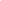 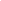 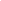 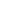 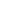 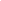 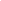 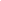 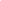 Respecting Myself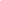 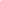 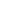 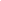 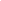 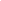 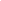 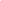 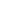 Accepting Others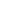 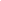 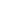 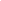 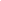 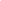 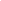 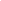 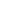 Physical SkillsThinking SkillsIntrapersonal SkillsInterpersonal SkillsRunning with the ball.Passing the ball backwards.Passing the accurately to the receiver.Rolling the ball correctly.Making a tag.__________________________________Knowing when to pass.Knowing the attack strategy that is being used.Knowing the defence strategy that is being used.____________________________________Dealing with losing.Dealing with winning.Accepting that I don’t need to be the standout player (if sometimes I dominate the play).Accepting that the team requires that I play to my best ability.Accepting that I must contribute fully (if sometimes I don’t get involved)._______________________________________________Focusing on the positive and making encouraging comments.Smiling and trying to enjoy the activity.Cheering for my team members.Giving pats on back for good plays.Avoiding put down or patronising comments.Avoiding labeling people.___________________________8.  ___________________________From the skills selected record (in the space below) the one, from each category, which you found most challenging to apply.From the skills selected record (in the space below) the one, from each category, which you found most challenging to apply.From the skills selected record (in the space below) the one, from each category, which you found most challenging to apply.From the skills selected record (in the space below) the one, from each category, which you found most challenging to apply.In the space below state why you found this most challenging to apply.In the space below state why you found this most challenging to apply.In the space below state why you found this most challenging to apply.In the space below state why you found this most challenging to apply.